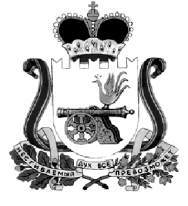 АДМИНИСТРАЦИЯ МУНИЦИПАЛЬНОГО ОБРАЗОВАНИЯ“КАРДЫМОВСКИЙ  РАЙОН” СМОЛЕНСКОЙ ОБЛАСТИ П О С Т А Н О В Л Е Н И Еот 23.12.2016    № 00739О внесении изменений в Постановление Администрации муниципального образования «Кардымовский район» Смоленской области от  «14» сентября 2011 № 0511 «Об утверждении Положения об отделе строительства и коммуникаций Администрации муниципального образования «Кардымовский район» Смоленской области» Администрация муниципального образования «Кардымовский район» Смоленской областип о с т а н о в л я е т:      1. Внести в Постановление Администрации муниципального образования «Кардымовский район» Смоленской области от  «14» сентября 2011 № 0511 «Об утверждении Положения об отделе строительства и коммуникаций Администрации муниципального образования «Кардымовский район» Смоленской области» (далее - Положение) изменения, изложив его в новой редакции согласно приложению.2.  Контроль исполнения настоящего постановления возложить на заместителя Главы муниципального образования «Кардымовский район» Смоленской области Григорьева Д.Ю.         3. Настоящее постановление вступает в силу со дня его подписания.Утверждено Постановлением Администрации муниципального образования
«Кардымовский район» Смоленской области от  «___» _______ 2016 №_______ ПОЛОЖЕНИЕОБ ОТДЕЛЕ СТРОИТЕЛЬСТВА, ЖКХ, ТРАНСПОРТА, СВЯЗИ АДМИНИСТРАЦИИ   МУНИЦИПАЛЬНОГО ОБРАЗОВАНИЯ «КАРДЫМОВСКИЙ РАЙОН» СМОЛЕНСКОЙ ОБЛАСТИ1. ОБЩИЕ ПОЛОЖЕНИЯ1.1. Отдел строительства, ЖКХ, транспорта, связи (далее - Отдел) является структурным подразделением Администрации муниципального образования «Кардымовский район» Смоленской области (далее - Администрация), учреждаемым постановлением Администрации муниципального образования «Кардымовский район» Смоленской области.1.2. В своей деятельности Отдел руководствуется Конституцией Российской Федерации, федеральными конституционными законами, Федеральными законами, указами и распоряжениями Президента РФ, постановлениями и распоряжениями Правительства РФ, иными правовыми актами федеральных органов государственной власти, Уставом Смоленской области, областными законами и иными правовыми актами Смоленской области, а также Уставом муниципального образования «Кардымовский район» Смоленской области и иными правовыми актами органов местного самоуправления и настоящим Положением.1.3. Отдел подчиняется непосредственного заместителю Главы муниципального образования «Кардымовский район» Смоленской области.1.4.  Отдел в пределах своей компетенции и в установленном порядке осуществляет взаимодействие с федеральными органами государственной власти, в том числе их территориальными подразделениями, государственными органами, органами местного самоуправления муниципального образования «Кардымовский район» Смоленской области, организациями всех организационно-правовых форм собственности.ЗАДАЧИ ОТДЕЛА2.1. Основными задачами Отдела являются:2.1.1.Реализация на территории муниципального образования «Кардымовский район» Смоленской области государственной политики в сфере строительства, архитектуры, градостроительства, ЖКХ, транспорта, связи и координация деятельности в указанных сферах.2.1.2. Организация разработки и утверждения в соответствии с законодательством Российской Федерации и в пределах своей компетенции градостроительной документации по градостроительному планированию развития территории муниципального образования «Кардымовский район» Смоленской области.2.1.3. Организация работ по подготовке инвестиционных проектов в сфере строительства и осуществление контроля за их реализацией.2.1.4. Обеспечение выполнения необходимых действий по вводу в эксплуатацию строящихся объектов в установленные сроки в соответствии с нормами продолжительности проектирования и строительства2.1.5. Внедрение эффективных технологий, материалов и конструкций в строительном комплексе области с учетом приоритетных направлений научно-технического прогресса в области строительства и архитектуры.2.1.6. Повышение эффективности капитальных вложений, а также сокращение продолжительности инвестиционного цикла.2.1.7.  Контроль за обеспечением населенных пунктов муниципального образования «Кардымовский район» Смоленской области необходимой градостроительной, картографо-геодезической и проектной документацией, своевременным ее обновлением и корректировкой.2.1.8. Осуществление на территории муниципального образования, «Кардымовский район» Смоленской области мероприятий по сохранению, восстановлению и защите исторического, культурного и архитектурного наследия, природных ландшафтов, повышению качества архитектурно-планировочных решений при застройке городского и сельских поселений.ФУНКЦИИ ОТДЕЛАВ соответствии с возложенными на него задачами Отдел выполняет следующие функции:3.1.1. Выдает в установленном порядке разрешения на строительство объектов недвижимости.3.1.2.Информирует населения о принятых решениях в области градостроительства.3.1.3. Осуществляет контроль за разработкой и реализацией градостроительной документации.3.1.4. Согласовывает в установленном порядке проектную документацию объектов жилищно-гражданского, производственного, коммунального и природоохранного назначения, инженерной и транспортной инфраструктур.3.1.5. Участвует в подготовке предложений по выбору земельных участков для строительства, реконструкции существующей застройки или их благоустройства в соответствии с градостроительной документацией, а также об установлении границ указанных земельных участков. 3.1.6. Участвует в подготовке решений органов местного самоуправления о предоставлении земельных участков.3.1.7. Рассматривает заявления и обращения граждан и юридических лиц по вопросам осуществления градостроительной деятельности и принимает решения в пределах своей компетенции.3.1.8. Участвует в рассмотрении и согласовании территориальных комплексных схем градостроительного планирования населенных пунктов района, схем и проектов развития инженерной, транспортной и социальной инфраструктур.3.1.9. Участвует в разработке и реализации градостроительных разделов местных целевых программ социально-экологического характера.3.1.10. Согласовывает землеустроительную документацию в отношении территорий, используемых для нужд строительства в населенных пунктах муниципального образования и пригородных зонах.3.1.11. Осуществляет систематический контроль соответствия выполняемых строительно-монтажных работ, применяемых материалов, изделий и конструкций утвержденной нормативно-технической и проектной документации.3.1.12. Участвует в работе комиссии по расследованию причин аварий, строящихся и законченных строительством зданий и сооружений в соответствии с установленным порядком.3.1.13. Участвует в подготовке проектов нормативно-правовых актов и других материалов, относящихся к разделу «Строительство, ЖКХ, транспорт, энергетика».3.1.14. Участвует в разработке планов развития и анализе результатов деятельности курируемых отраслей и предприятий.3.1.15. Осуществляет контроль за техническим состоянием объектов жилищно-коммунального хозяйства, находящихся в муниципальной собственности района.3.1.16. Вносит предложения по разработке проектов на реконструкцию и строительство объектов ЖКХ3.1.17. Оценивает деятельность ЖКХ, строительства, транспорта, энергетики.3.1.18. Рассматривает предложения, заявления и жалобы по вопросам строительства, транспорта, энергетики и принимает по ним меры в пределах своей компетенции.3.1.19. Контролирует работы по подготовке жилищного фонда, объектов коммунального хозяйства к работе в осенне-зимний период.3.1.20. Взаимодействует с Департаментами Смоленской области по вопросам снабжения материально-техническими ресурсами, технической документацией, предоставления отчетности.3.1.21. Принимает участие в формировании муниципального заказа на ремонт и строительство автомобильных дорог общего пользования между населенными пунктами, мостов и иных транспортных инженерных сооружений вне границ населенных пунктов в границах муниципального района, за исключением автомобильных дорог общего пользования, мостов и иных транспортных инженерных сооружений федерального и регионального значения.3.1.22. Создает условия для предоставления транспортных услуг населению и организации транспортного обслуживания населения между поселениями в границах муниципального района.ПРАВА ОТДЕЛАОтдел имеет право:4.1. Вносить на рассмотрение Администрации муниципального образования «Кардымовский район» Смоленской области предложения по установлению границ объектов градостроительной деятельности особого регулирования, расположенных на территории муниципального образования, и определению порядка градостроительной деятельности особого регулирования в этих зонах.4.2. Запрашивать и получать в порядке, установленном законодательством Российской Федерации, у государственных органов, иных органов и  организаций необходимую информацию, документы и материалы.4.3. Предоставлять в порядке, установленном законодательством Российской Федерации, гражданам и юридическим лицам информацию по вопросам применения норм, правил и стандартов в области строительства, архитектуры и градостроительства.4.4. Контролировать ход строительства, реконструкции и ремонта объектов недвижимости в части выполнения субъектами градостроительной деятельности требований градостроительной и проектной документации, государственных градостроительных нормативов и правил, разрешений на строительство и условий договоров подряда.4.5. Привлекать в установленном порядке проектные, научно-исследовательские организации, ученых и специалистов для разработки проектной и сметной документации.4.6. Привлекать в целях организации и развития капитального строительства и капитального ремонта зданий, сооружений и прочих объектов местных инвесторов, а также инвесторов из других регионов и частных лиц.  4.7. Направлять материалы для привлечения лиц, виновных в нарушении законодательства РФ в градостроительстве к дисциплинарной или уголовной ответственности в пределах своей компетенции.4.8. Принимать решения о приостановлении или прекращении градостроительной деятельности, осуществляемой с нарушением законодательства РФ.ОРГАНИЗАЦИЯ ДЕЯТЕЛЬНОСТИ ОТДЕЛА5.1.  Штатная численность Отдела устанавливается штатным расписанием Администрации муниципального образования «Кардымовский район» Смоленской области.5.2.  Отдел возглавляет начальник Отдела, назначаемый на должность и освобождаемый от должности Главой муниципального образования «Кардымовский район» Смоленской области.5.3.  Начальник Отдела находится в непосредственном подчинении Главы муниципального образования «Кардымовский район» Смоленской области и Заместителя Главы муниципального образования «Кардымовский район» Смоленской области курирующего жилищно- коммунальное хозяйство.5.4.  Начальник Отдела:5.4.1. Осуществляет общее руководство деятельностью Отдела:- планирует работу Отдела в соответствии с планами работы Администрации муниципального образования и организует выполнение планов работы Отдела;- распределяет обязанности между специалистами (работниками) Отдела;- разрабатывает предложения по совершенствованию кадрового обеспечения Отдела, вносит Главе муниципального образования предложения по подбору и расстановке кадров в Отделе, о назначении на должность и освобождении от должности работников Отдела;- обеспечивает соблюдение работниками Отдела трудовой дисциплины и правил внутреннего распорядка;- осуществляет контроль исполнения работниками Отдела их должностных обязанностей, вносит Главе муниципального образования предложения о поощрении работников Отдела и применении к ним мер дисциплинарного взыскания;- выполняет другие функции, необходимые для обеспечения деятельности Отдела.- контролирует выполнение работниками Отдела распоряжений, указаний, поручений, данных непосредственно или вышестоящими руководителями;- координирует взаимодействие Отдела с иными структурными подразделениями Администрации муниципального образования, обеспечивает взаимодействие Администрации муниципального образования по вопросам, относящимся к полномочиям Отдела, с органами исполнительной власти Смоленской области, территориальными органами федеральных органов государственной власти, расположенных на территории Смоленской области, иными государственными органами, органами местного самоуправления муниципальных образований Смоленской области, иными органами и организациями;- подписывает в пределах своей компетенции служебную документацию;- вносит в установленном порядке на рассмотрение Главы муниципального образования проекты нормативных правовых актов по вопросам, входящим в компетенцию Отдела.- отчитывается о результатах деятельности Отдела перед Главой муниципального образования.- выполняет иные обязанности в соответствии с законодательством, муниципальными правовыми актами Администрации муниципального образования, поручениями Главы муниципального образования, должностной инструкцией начальника Отдела.5.5.  Материально-техническое, документационное, информационное и транспортное обеспечение деятельности Отдела по выполнению предусмотренных настоящим Положением функций осуществляется в установленном порядке.5.6.  Работники Отдела осуществляют свои функции в пределах должностных инструкций и в соответствии с правилами внутреннего трудового распорядка, несут дисциплинарную ответственность в соответствии с трудовым законодательством.6. РЕГЛАМЕНТАЦИЯ ДЕЯТЕЛЬНОСТИ ОТДЕЛАДеятельность Отдела регламентируется следующими видами локальных актов:- Положением об отделе строительства, ЖКХ, транспорта, связи Администрации муниципального образования «Кардымовский район» Смоленской области;- правовыми актами Администрации муниципального образования «Кардымовский район» Смоленской области.Изменения и дополнения в Положение об отделе строительства, ЖКХ, транспорта, связи Администрации муниципального образования «Кардымовский район» Смоленской области вносятся правовыми актами Администрации муниципального образования «Кардымовский район» Смоленской области.Глава муниципального  образования «Кардымовский район» Смоленской областиЕ.В. Беляев